KAJIAN SEMIOTIKA RIFFATERRE TERHADAP KUMPULAN PUISI SERIBU MASJID SATU JUMLAHNYA KARYA EMHA AINUN NADJIB  BERORIENTASI NILAI RELIGIUS DAN PEMANFAATANNYA SEBAGAI BAHAN AJAR DI SMAPenelitian ini diajukan sebagai syarat untuk mengikuti ujian sidang tesis.olehMuhammad IqbalNIM 158090015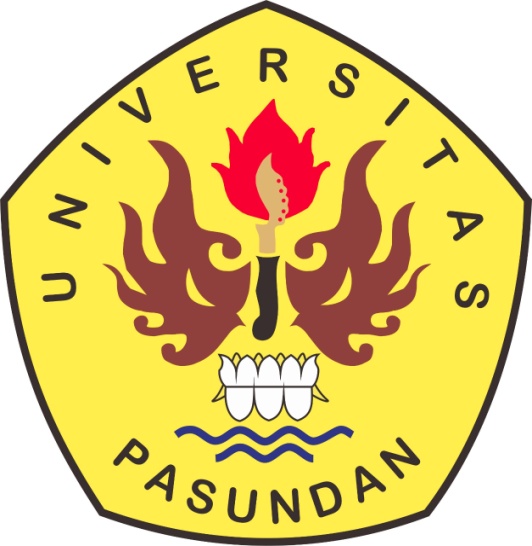 Pembimbing:	1. Prof. Dr. H. Rully Indrawan, M. Si.2. Dr. Hj. R. Panca Pertiwi Hidayati, M. Pd.PRODI MAGISTER PENDIDIKAN BAHASA DAN SASTRA INDONESIAPROGRAM PASCASARJANAUNIVERSITAS PASUDANBANDUNG2018